Задание для группы 13   Учебная практика   ПМ.04Дата:13.04.2020профессия:  Закройщик 29.01.05Тема: Изготовление пальто д \с. Обработка карманов с клапаном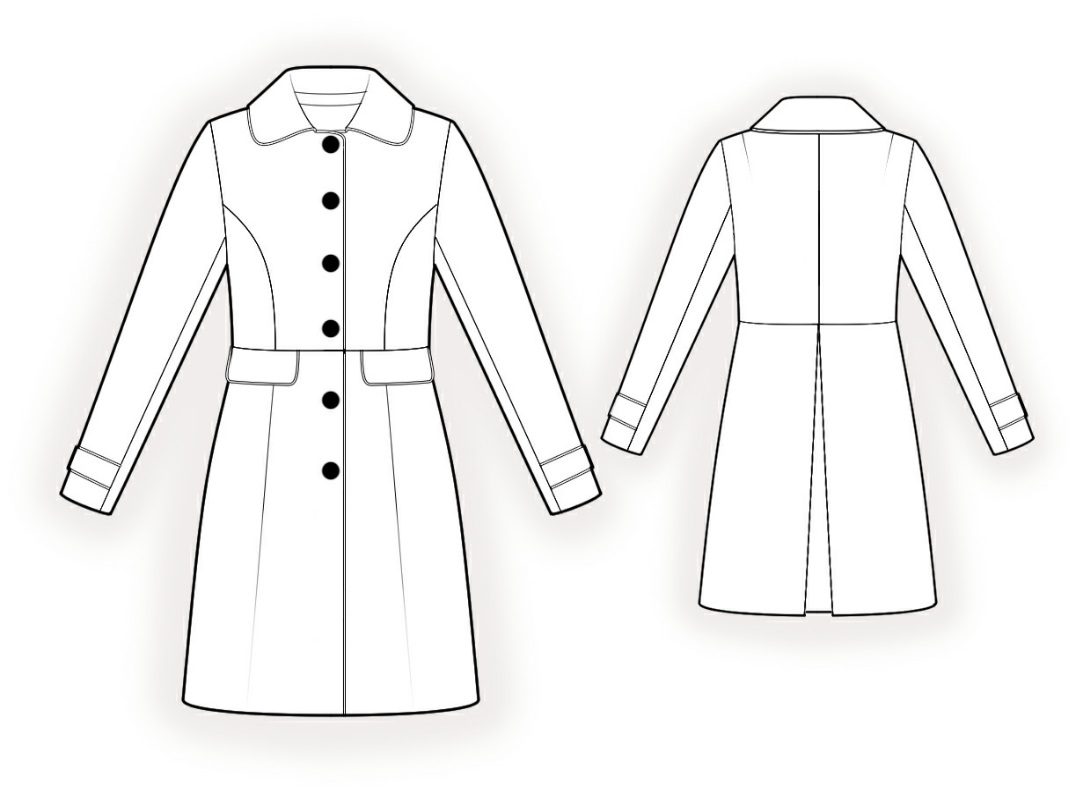 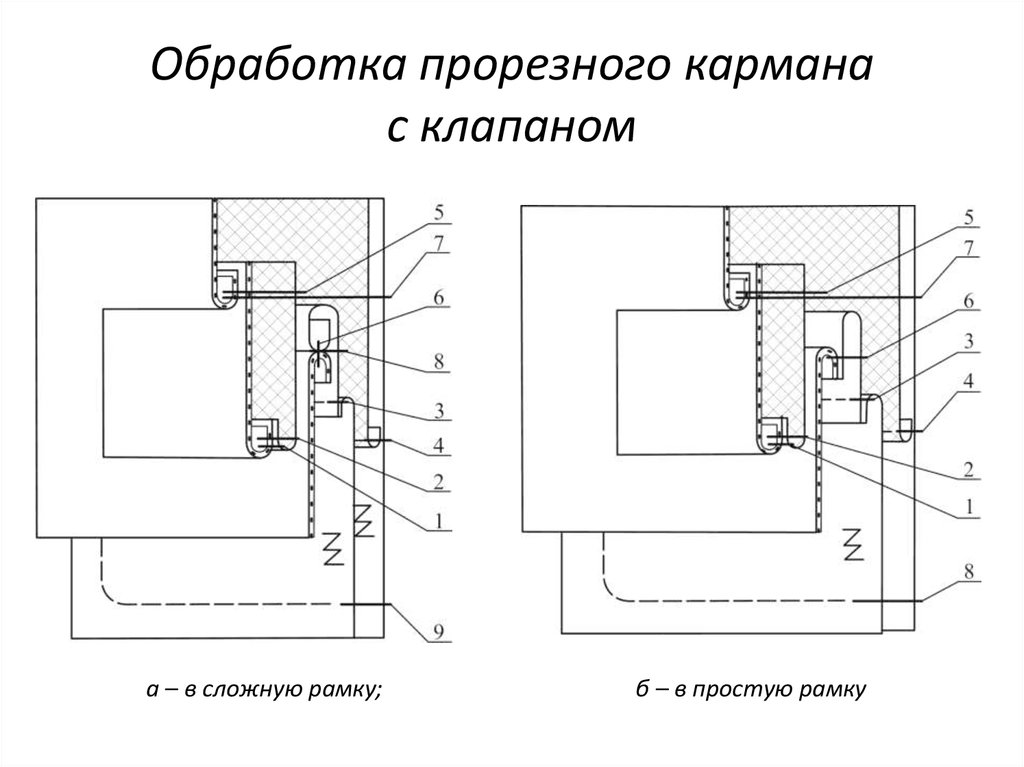 Инструкционно-технологическая карта«Обработка прорезного кармана с клапаном и одной обтачкой»(2 способ)https://vk.com/video271723654_456239246?list=0e074b44cfb2aa3411Обратная связь: rogognikova22@mail.ruНаименование операцииТехнические условияна выполнение операцииРисунок1.Проверка деталей кроя1.Обтачка – 1 деталь из основной ткани, нить основы – вдоль детали; ширина обтачки равна удвоенной ширине рамки плюс припуск на шов притачивания, длина равна длине входа в карман плюс 30 мм2. Подзор – 1 деталь из подкладочной ткани, нить основы вдоль детали, ширина – 60-70 мм, длина равна длине входа в карман плюс 30-40 мм3. Подкладка кармана – 1 деталь (может состоять из 2 частей), нить основы – вдоль линии входа в карман (для предохранения от растяжения), длина удвоенной ширине подкладки кармана, ширина равна ширине подзора.4. Клапан – 1 деталь (обработан)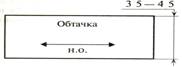 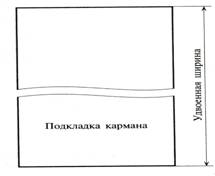 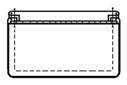 2. Уточнение места расположения карманаНа основной детали карман намечают тремя основными линиями и одной вспомогательной:· линия 1 определяет направление кармана,· линии 2 и 3 ограничивают длину кармана.· Вспомогательная линия - расстояние до линии, определяющей направление кармана равно удвоенной ширине рамки кармана.На клапане намечают линию притачивания клапана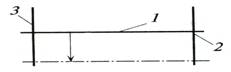 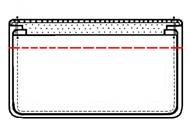 3. Притачивание подкладки кармана к обтачкеОбтачку складывают с подкладкой кармана лицевыми сторонами внутрь и притачивают со стороны обтачки, ширина шва 10 мм.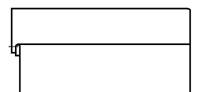 4. Настрачивание подзора на подкладку карманаНа лицевую сторону подкладки карману укладывают подзор изнаночной стороной вниз, срезы уравнивают, срез подзора подгибают на 10 мм. внутрь и настрачивают подзор на подкладку кармана, ширина шва 1-2 мм.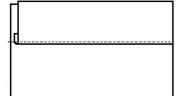 5. Притачивание клапанаНа лицевую сторону основной детали к основной линии, определяющей направление кармана, укладывают клапан подклапаном вверх, срезами к вспомогательной линии. Совмещают контрольные линии на клапане и основной детали и притачивают клапан по контрольной линии.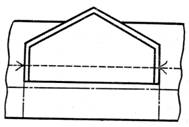 6. Притачивание обтачкиОбтачку укладывают на лицевую сторону основной детали лицевой стороной вниз, срезом встык к строчке притачивания клапана, располагая симметрично относительно боковых сторон клапана, и притачивают швом шириной 5-10 мм., закрепляя строчку в концах. Проверяют правильность притачивания клапана и обтачки с изнаночной стороны.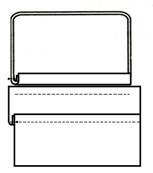 7. Разрезание входа в карманРазрезают вход в карман с изнаночной стороны посередине между строчками от центра к концам, не доходя до них на 8— 10 мм и делая рассечки к концам строчек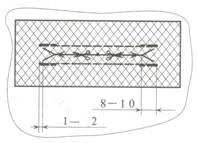 8.Вывёртывание обтачки на изнаночную сторонуСрезы клапана и обтачки вывертывают на изнаночную сторону. Обтачку выправляют, плотно огибая припуск шва притачивания обтачки к основной детали, образуя рамку шириной 5-10 мм и приутюживают9. Закрепление рамки карманаВыправленную рамку кармана закрепляют машинной строчкой в шов притачивания обтачки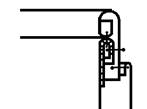 10.Закрепление края подкладки кармана с подзоромПодкладку кармана с настроченным на неё подзором складывают с припуском на шов притачивания клапана, срезы уравнивают, боковые срезы располагают симметрично относительно клапана и притачивают со стороны долевика, в шов притачивания клапана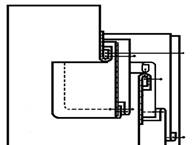 11. Закрепление уголков карманаСрезы обтачки слегка подтягивают, угол расправляют и стачивают строго по основанию угла двойной машинной строчкой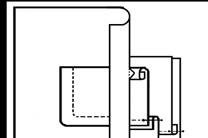 12. Стачивание подкладки кармана. ВТО карманаСрезы подкладки уравнивают и стачивают подкладку швом шириной 10 мм, закругляя строчку в углах. Боковые срезы подкладки кармана обмётывают.Узел приутюживают.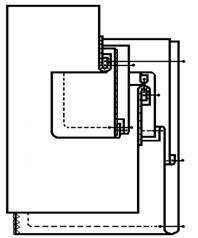 